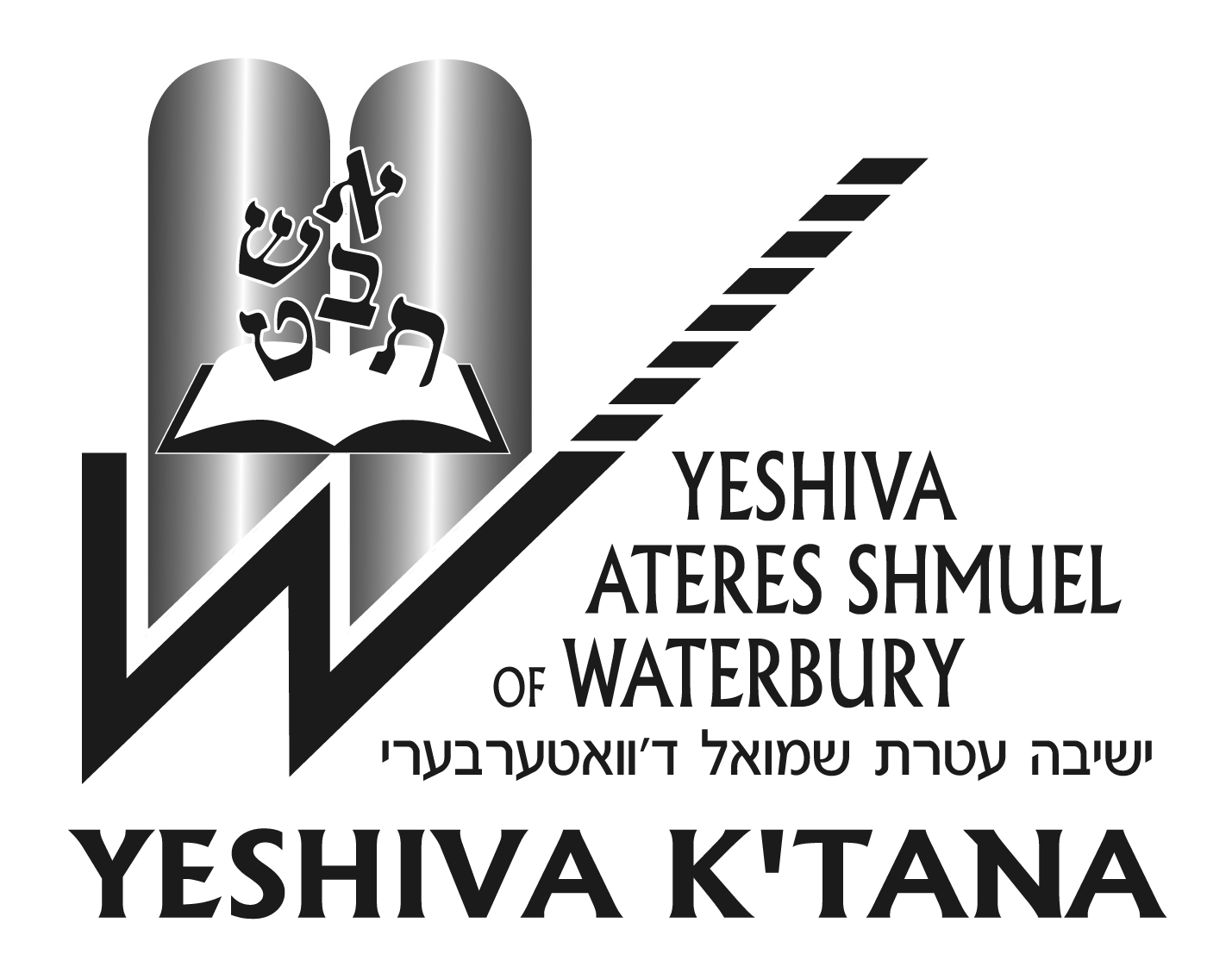 April 13, 2015Dear Parents, To preservethe kedusha of our children and of our makom Torah, the Yeshiva K’tana has adopted the attached guidelines as the minimum requirements for each family’s personal technology use. Please note that although it was inadvertently left off the flyer, Yeshiva K’tana’s policy is that no student will be accepted from a home with a television.  Any parent who would like guidance and assistance with filters and safeguards can feel free to contact the Yeshiva office.  Please sign the statement below, agreeing to adhere to the guidelines set forth, and return it to the office. We are confident that you will recognize and reap the benefits inherent in this commitment. May we all see much nachas and bracha as a result of our efforts in maintaining the kedusha of our children and our community.Sincerely, Rabbi Yehuda Brecher	         Mrs. Penina Noy	Menahel		         Menaheles		------------------------------------------------------------------------------------------------------------------------------------------I, _____________________________, certify that I have carefully read the enclosed Technology Guidelines and agree to adhere to them as stated.   Parent’s Signature___________________________________	Date ___________________